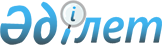 Үкiметаралық қазақстан-украин сауда-экономикалық ынтымақтастығы жөнiндегi комиссияның қазақстандық жағының төрағасын тағайындау туралы
					
			Күшін жойған
			
			
		
					Қазақстан Республикасы Үкiметiнiң қаулысы 1997 жылғы 5 маусымдағы N 928. Күші жойылды - Қазақстан Республикасы Үкіметінің 2002.05.29. N 594 қаулысымен ~P020594



          1994 жылғы 17 қыркүйектегi Қазақстан Республикасының Үкiметi мен
Украина Үкiметiнiң арасындағы Еркiн сауда келiсiмiне сәйкес және
Қазақстан мен Украина арасындағы сауда-экономикалық ынтымақтастықты
одан әрi дамыту мақсатында Қазақстан Республикасының Үкiметi қаулы
етедi:




          1. Қазақстан Республикасы Премьер-Министрiнiң орынбасары Дүйсенов
Дүйсенбай Төлеубайұлы үкiметаралық қазақстан-украин сауда-экономикалық
ынтымақтастығы жөнiндегi комиссияның қазақстандық жағының төрағасы
болып тағайындалсын.




          2. "Үкiметаралық қазақстан-украин сауда-экономикалық
ынтымақтастығы жөнiндегi комиссияға қазақстан жағынан төраға
тағайындау туралы" Қазақстан Республикасы Министрлер Кабинетiнiң 1995
жылғы 21 қыркүйектегi N 1275 қаулысының күшi жойылған деп танылсын.





     Қазақстан Республикасының
          Премьер-Министрi


					© 2012. Қазақстан Республикасы Әділет министрлігінің «Қазақстан Республикасының Заңнама және құқықтық ақпарат институты» ШЖҚ РМК
				